§5957.  Allocation of state ceiling; recovery zone economic development bonds; qualified energy conservation bondsBy rulemaking under Title 5, chapter 375, subchapter 2, the bank may establish a process for allocation and carry-forward of that portion of the state ceiling on issuance of tax-exempt bonds allocated to the bank under Title 10, chapter 9.  The executive director of the Maine Municipal Bond Bank is designated as the state official authorized to issue the certification under the United States Code, Title 26, Section 149(e)(2)(F), as amended, for allocations of the state ceiling allocated to the bank pursuant to Title 10, chapter 9.  [PL 2009, c. 517, §18 (AMD).]By routine technical rulemaking defined under Title 5, chapter 375, subchapter 2‑A the bank may establish a process for allocation of that portion of the national recovery zone economic development bond limitation established pursuant to 26 United States Code, Section 1400U‑1, or that portion of the national qualified energy conservation bond limitation established pursuant to 26 United States Code, Section 54D, waived by any county or reallocated pursuant to section 5953‑F and for designation by the bank of recovery zone economic development bonds and qualified energy conservation bonds.  [PL 2009, c. 517, §18 (NEW).]SECTION HISTORYPL 1987, c. 737, §§A2,C106 (NEW). PL 1989, c. 6 (AMD). PL 1989, c. 9, §2 (AMD). PL 1989, c. 104, §§C8,10 (AMD). PL 1989, c. 224, §3 (AMD). PL 2009, c. 517, §18 (AMD). The State of Maine claims a copyright in its codified statutes. If you intend to republish this material, we require that you include the following disclaimer in your publication:All copyrights and other rights to statutory text are reserved by the State of Maine. The text included in this publication reflects changes made through the First Regular and First Special Session of the 131st Maine Legislature and is current through November 1. 2023
                    . The text is subject to change without notice. It is a version that has not been officially certified by the Secretary of State. Refer to the Maine Revised Statutes Annotated and supplements for certified text.
                The Office of the Revisor of Statutes also requests that you send us one copy of any statutory publication you may produce. Our goal is not to restrict publishing activity, but to keep track of who is publishing what, to identify any needless duplication and to preserve the State's copyright rights.PLEASE NOTE: The Revisor's Office cannot perform research for or provide legal advice or interpretation of Maine law to the public. If you need legal assistance, please contact a qualified attorney.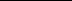 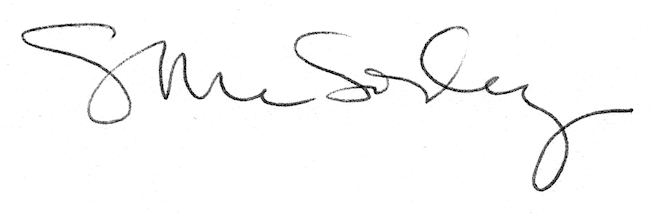 